Publicado en Madrid el 31/05/2016 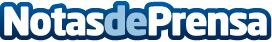 Delaware, destino elegido por las empresas del IbexSi grandes multinacionales y prestigiosas entidades bancarias se constituyen en paraísos fiscales para minimizar el impacto fiscal en sus resultados, también pueden hacerlo los particulares. Para planificar una estructura fiscal a medida es necesario contar con expertos profesionales en la materia, como Foster SwissDatos de contacto:Foster SwissNota de prensa publicada en: https://www.notasdeprensa.es/delaware-destino-elegido-por-las-empresas-del_1 Categorias: Internacional Franquicias Finanzas Emprendedores http://www.notasdeprensa.es